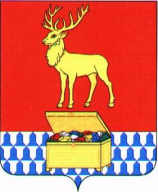 Р Е Ш Е Н И ЕСОВЕТА КАЛАРСКОГО МУНИЦИПАЛЬНОГО ОКРУГАЗАБАЙКАЛЬСКОГО КРАЯот 18 декабря 2020 года							№ 30с. ЧараОб определении официального печатного средства массовой информации Каларского муниципального округа Забайкальского краяРуководствуясь Федеральным законом от 06 октября 2003 года № 131-ФЗ «Об общих принципах организации местного самоуправления в Российской Федерации», Совет Каларского муниципального округа Забайкальского краяР Е Ш И Л:1.  Определить печатное средство массовой информации газету «Северная правда» официальным печатным средством массовой информации Каларского муниципального округа Забайкальского края для опубликования муниципальных нормативных правовых актов, обсуждения проектов муниципальных нормативных правовых актов по вопросам местного значения, доведения до сведения жителей Каларского муниципального округа официальной информации о социально-экономическом и культурном развитии Каларского муниципального округа, о развитии его общественной инфраструктуры и иной официальной информации Каларского муниципального округа.2. Настоящее решение вступает в силу на следующий день после дня его официального опубликования (обнародования) на официальном сайте Каларского муниципального округа Забайкальского края калар.забайкальскийкрай.рфГлава Каларскогомуниципального округаЗабайкальского края							Климович С.А.